Итоги конкурса  «Лучший класс – 2013»29 мая подведены итоги конкурса  «Лучший класс – 2013» среди 5 - 11 классов нашей школы. I место разделили в упорной борьбе  5 «Б» класс (классный руководитель – Иванова Ирина Валентиновна) и  8 «А» класс (классный руководитель – Федотова Ирина Анатольевна). Они награждены поездкой в Чукавино Старицкий район  в «Центр ездового собаководства».II место занял  7 «А» класс (классный руководитель – Харчевская Наталья Федоровна)III  место заняли 6 «Б» класс (классный руководитель- Бакалева Галина Алексеевна) и 7 «Б» класс (классный руководитель – Фатьянова Елена Анатольевна). Учащиеся этих классов в течение года принимали активное участие в школьных, районных, городских и областных соревнованиях, выставках, викторинах, олимпиадах, занимая при этом призовые места.В состав жюри входили: директор МОУ СОШ № 20 Кузнецова Ольга Викторовна, Белова Наталия Павловна  - завуч по УВР, Чуркина Татьяна Николаевна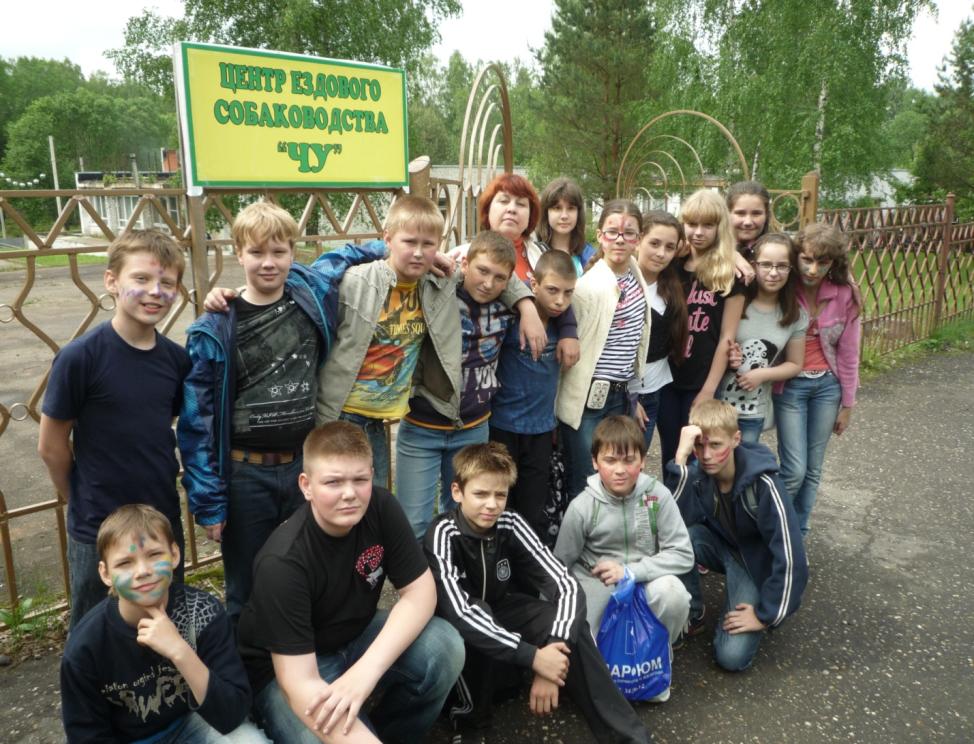 Победители конкурса 5 «Б» класс и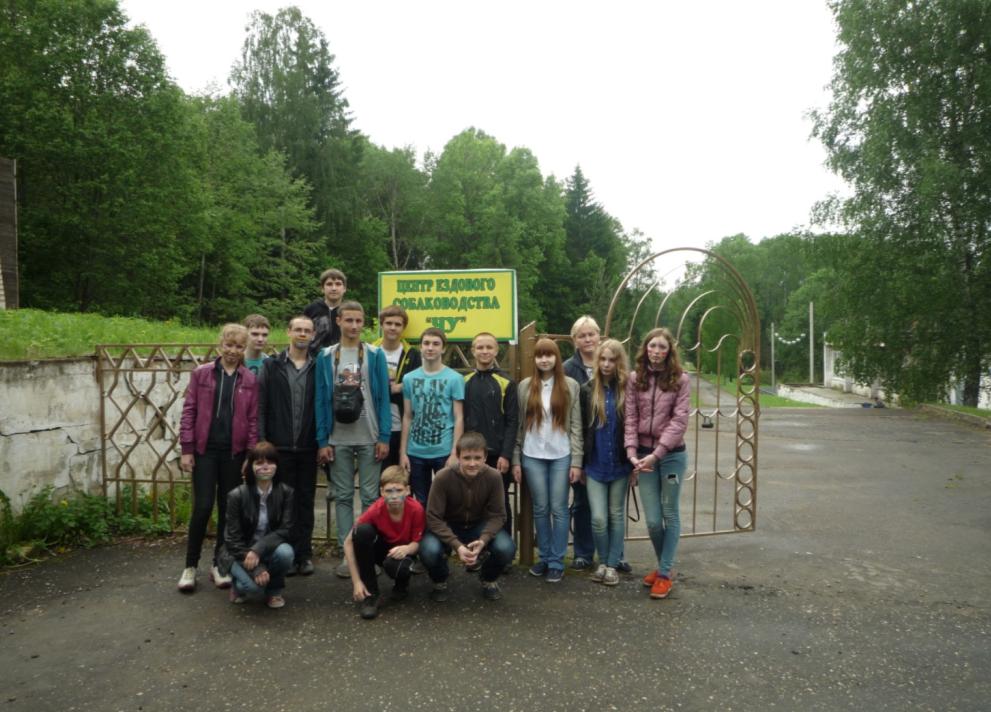 8 «А» класс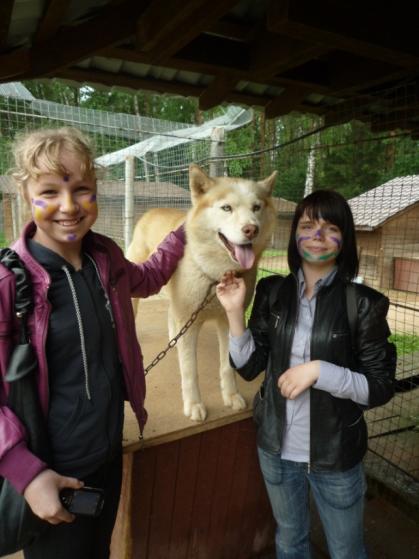 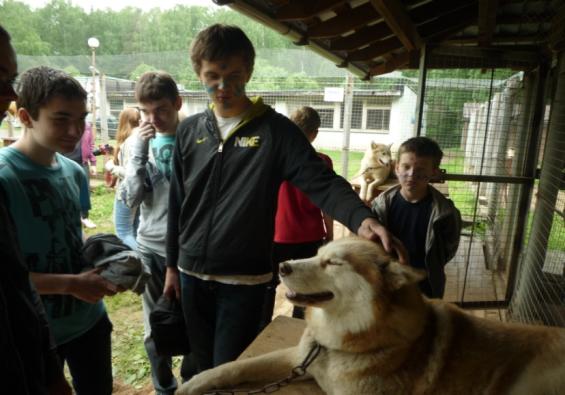 В гостях у собак